Publicado en Ciudad de México el 18/10/2018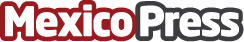 Contxt Gallery and Projects abre sus puertas en PolancoEl pasado jueves se dieron cita un selecto grupo de celebridades, socialités, coleccionistas de arte y medios de comunicación, que saben valorar, apreciar y ante todo disfrutar del arte contemporáneo internacional y mexicano, en la exquisita apertura de la Galería CONTXTDatos de contacto:Jacob García 521 55 28 98 15 63 Nota de prensa publicada en: https://www.mexicopress.com.mx/contxt-gallery-and-projects-abre-sus-puertas_1 Categorías: Artes Visuales Historia Entretenimiento Ciudad de México http://www.mexicopress.com.mx